ГОСУДАРСТВЕННОЕ ПРИРОДООХРАННОЕ УЧРЕЖДЕНИЕ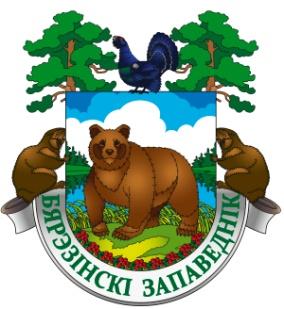 «БЕРЕЗИНСКИЙ БИОСФЕРНЫЙ ЗАПОВЕДНИК»Витебская обл., Лепельский р-н, д. Домжерицы, ул. Центральная, д. 3 тел. +375 (2132) 37744, 37742 (факс) e-mail: tourism@berezinsky.by  сайт: www.berezinsky.by __________________________________________________________________________________________________Тур "Дружная семейка"Бронирование и информация потел : +375 (2132) 37730,  +375 (44) 5545552	 e-mail: tourism@berezinsky.byХорошего отдыха!День 1День 1     с 12:00    Приезд в Березинский заповедник (д. Домжерицы)   Заселение в гостиничный комплекс «Сергуч» (При себе иметь паспорт)       13:00   Угощение блинчиками с травяным чаем        14:00  Экскурсия «По лесной заповедной тропе» (3 км)  (Всего за пару часов перед Вами, сменяя друг друга, раскроют свои тайны    заповедные леса и болота)       16:00   Экскурсия в вольерах «Лесной зоопарк» и «Зоопарк домашних животных»   (Вы познакомитесь с зубром Валерой, медведицей Умкой, пони Пончиком и другими    жителями вольеров)      18:00           Ужин в ресторане «Сергуч»День 2День 2      09:00   Завтрак в ресторане «Сергуч»      10:00  Экскурсия в Музее мёда  (Знакомство с невероятным миром пчёл и пчеловодства)      11:00   Экскурсия в Музее мифологии  (Именно здесь вы узнаете о том, как видели свет древние славяне, т.е. наши предки)      12:00   Экскурсия в Музее природы   (Уникальный природный музей удивит вас многообразием выставочных экспонатов)      13:00  Обед в ресторане «Сергуч» (по желанию за дополнительную плату)до  20:00  Выселение из ГК «Сергуч». ОтъездNB! Порядок и время предоставления услуг может варьироватьсяNB! Порядок и время предоставления услуг может варьироватьсяСтоимость тура:Проживание в гостиничном комплексе «Сергуч»- Однокомнатный двухместный номер «Стандарт» - 106 BYN/ номер- Двухкомнатный двухместный номер «ДеЛюкс» - 133 BYN/ номер- Двухкомнатный двухместный номер «Романтический» - 146 BYN/ номер - Двухкомнатный двухместный номер «Премиум» - 226 BYN/номер - Трёхкомнатный четырехместный номер «Семейный» - 212 BYN/ номер- Дополнительное место - 43 BYN/челИные туристические услуги: - Питание (завтрак, ужин, угощение блинчиками с чаем) – 41 BYN/чел  - Входные билеты и экскурсионное обслуживание: Музей природы, Музей мифологии, Музей мёда, «По лесной заповедной тропе», вольеры - 50 BYN/взрослый и 38 BYN/детский  *Многодетным семьям предоставляется скидка на входные билеты и экскурсионное обслуживание в размере 25 %** Детям до 5 лет входные билеты и экскурсионное обслуживание предоставляются бесплатно               